OPĆE ODREDBE         Članak 1.Predsjedništvo Vatrogasna  zajednica grada Samobora donijelo je ovaj pravilnik sukladno članku 37. Statuta VZG od 24. travnja 2015. godineČlanak 2.Ovim Pravilnikom se uređuje način određivanja, doznačivanja i svrha namjene financijskih sredstava, koja se dodjeljuju dobrovoljnim vatrogasnim društvima (u daljnjem tekstu Društva) na području Vatrogasne zajednice Grada Samobora (u daljnjem tekstu Zajednica).Članak 3.Redovnom djelatnosti smatra se opće funkcioniranje dobrovoljnih vatrogasnih društva (održavanje skupština društva, prisustvovanje na obljetnicama, natjecanjima, plaćanje telefona, interneta, poštanskih usluga, grijanja, električne energije)Ukupna redovna djelatnost ovisi o proračunu Grada Samobora.Članak 4.Financijska sredstva stečena ovim Pravilnikom doznačuju se isključivo na IBAN žiro računa Društva		Članak 5.Svako dobrovoljno vatrogasno društvo mora imati i koristiti e-mail adresu radi boljeg funkcioniranja Zajednice i dobrovoljnih vatrogasnih društva.Vatrogasna zajednica koristi slijedeće e-mail: vzg.samobor1@zg.ht.hr i vz.grada.samobora@gmail.com  ostale obavijesti moći ćete pratiti na web stranici koja se nalazi na adresi: www.vzg-samobor.hrČlanak 6.Dobrovoljna vatrogasna  društva moraju u traženom roku dostaviti potrebnu dokumentaciju koja se od njih traži.Članak 7.Zapisnike i dokumente sa Skupštine članice zajednice moraju dostaviti u ured Zajednice najkasnije u roku od 30 dana od završetka Skupštine.Članice zajednice koje imaju svoje Skupštine krajem 3 mjeseca tada moraju dostaviti zapisnike i dokumente sa Skupštine  u roku od 10 dana.Dokumentacija se može poslati putem e-maila. Članak 8.Zamolbe/zahtjeve za predsjedništvo ili zapovjedništvo Vatrogasne zajednice grada Samobora potrebno je dostaviti u Ured najkasnije 7 dana prije održavanja predsjedništva ili zapovjedništva.Naknadni zahtjevi/zamolbe  biti će razmatrani na sljedećem predsjedništvu ili zapovjedništvu Zajednice.Članak 9.Prijedlozi za odlikovanja dostavljaju se isključivo putem aplikacije VATROnet.Članak 10.Prijava polaznika na osposobljavanje ili usavršavanje radi se isključivo putem aplikacije VATROnet. U koliko se prijava ne napravi putem aplikacije VATROnet nemogućnost je polaznika pristupiti osposobljavanju ili usavršavanju.Članak 11.Društva neće ostvariti pravo na financijska sredstva, bez obzira na odrađene aktivnosti, ako ne udovolje svim zakonskim odredbama, po kojima neko društvo može postojati (uredno pravno registrirana, uredno vođena propisana evidencija, planovi i izvješća, operativna postrojba sa 10 operativnih članova), ne sudjeluje sa svojim delegatima/zamjenicima delegata na sjednicama Skupštine Zajednice.REDOVNA DJELATNOSTOsnovna sredstva redovne djelatnostiČlanak 12.Dobrovoljna vatrogasna društva koji imaju područje djelovanja po procjeni ugroženosti dobivaju slijedeća osnovna sredstva redovne djelatnostiDVD Samobor  	7.000,00DVD Rude 		7.000,00DVD Bregana 		7.000,00DVD Galgovo 		7.000,00DVD Grdanjci 		7.000,00DVD Jarušje 		7.000,00DVD Gornja Vas 	7.000,00Članak 13.Dobrovoljna vatrogasna društva koji ne imaju područje djelovanja po procjeni ugroženosti dobivaju slijedeća osnovna sredstva redovne djelatnostiDVD Bobovica 		5.000,00DVD Cerje		5.000,00DVD Drežnik		5.000,00DVD Klokočevac	5.000,00DVD Manja Vas	5.000,00DVD Molvice		5.000,00DVD Otok		5.000,00DVD Pavučnjak	5.000,00DVD Petkov Breg	5.000,00DVD Veliki Lipovec	5.000,00DVD Vrbovec		5.000,00DVD Novo Selo	5.000,00Režijski troškoviČlanak 14.Režijski troškovi podjeljeni su u dvije kategorije  vlasnici domova i društva koja nisu vlasnici domova. Režijski troškovi služe za plaćanje najamnine,struje, vode, telefona, interneta, grijanja i sl.Vlasnici domovaDVD Bregana 		2.000,00 knDVD Rude 		2.000,00 knDVD Samobor 		2.000,00 knDVD Bobovica 	2.000,00 knDVD Jarušje 		2.000,00 knDVD Manja Vas 	2.000,00 knDVD Pavučnjak  	2.000,00 knDVD Veliki Lipovec 	2.000,00 knNisu vlasnici vatrogasnih domova:DVD Galgovo 		500,00 knDVD Cerje 		500,00 knDVD Drežnik 		500,00 knDVD Grdanjci 		500,00 knDVD Gornja Vas	500,00 knDVD Klokočevac 	500,00 knDVD Molvice 		500,00 knDVD Otok 		500,00 knDVD Petkov Breg 	500,00 knDVD Vrbovec 		500,00 knDVD Novo Selo	500,00 knKnjigovodstevene uslugeČlanak 15.Vatrogasna društva koja vode dvojno knjigovotstvo isplati će se financijska sredstva u iznosu od 1.500,00 kn (tisuču kuna) na osnovna sredstva redovne djelatnosti.Vatrogasna društva koja vode jednostavno knjigovodstvo isplati će se financijska sredstva u iznosu od 300,00 kn (tristo kuna) na osnovna sredstva redovne djelatnosti.Članak 16.Društva koja ne vode dvojno knjigovodstvo putem ovlaštenog knjigovođe neće ostvariti pravo na sredstva iz članka 15. st. 1. SREDSTVA ZA OPERATIVNI RADVatrogasne  postrojbe        Članak 17.Svako Društvo mora imati minimalno 10 operativnih vatrogasaca kao što je navedeno u Zakonu o vatrogastvu.Članak 18.Društva s minimalno 20 operativnih vatrogasaca biti će isplaćena financijska sredstva od 1.000,00 kn (tisučukuna) na osnovna sredstva redovne djelatnosti.Društva s minimalno 10 operativnih vatrogasaca biti će isplaćena financijska sredstva od 500,00 kn (petstokuna) na osnovna sredtsva redovne djelatnosti.  Članak 19.Društva koja imaju manje od 10 operativnih vatrogasaca neće im biti isplaćena financijska sredstva iz članka. 18.Nabava opreme za postrojbe         Članak 20.Nabava vatrogasne  opreme za članice Zajednice nabavlja se u visini financijskih sredstva od 190.000,00 kn (stodevedesettisučakuna). Oprema za članice Zajednice biti će raspoređena po potrebi članica.Članak 21.Svako Društvo dužno je dostaviti popis potrebene opreme najkasnije do 31. ožujka za godinu za koju se nabavlja oprema.Društva koja ne dostave popis potreben opreme do 31. ožujka tim Društvima neće biti dodjeljena oprema za navedenu godinu.Gorivo za intervencijeČlanak 22.Gorivo za intervencije isplaćuje se članicama zajednice u iznosu od 1.000,00 kn (tisuću kuna) po svakom registriranom vatrogasnom vozilu.Financijska sredstva najviše je  moguće dobiti za 5 vatrogasnih vozila.Odaziv na intervencijeČlanak 23.Društvo koje prisustvuje na vatrogasnoj intervencije od strane VOC JVP Grada Samobor biti će stimulirano s iznosom od 500,00 kn (petstokuna) neovisno o broju intervencija.Radna odijelaČlanak 24.Društvo ima pravo na radna odijela za svakog polaznika koji uspiješno položi program osposobljavanja za Vatrogasca.Upravljanje vatrogasnim intervencijamaČlanak 25.Uredno ispunjena sva potreban polja izvješća u roku od 24 sata od završetka intervencije koja su spremna za zaključavanje od strane zapovjednika Zajednice, biti će stimulirana na kraju godine s iznosom od 1.000,00 kn (tisučukuna)  neovisno o broju intervencija Društva.Članak 26.Izvješća s intervencije koja neće biti ispunjena u roku od 24 sati od završetka intervencije to društvo neće imati pravo na  navedena financijska sredstva iz članka 25. Sva izvješća o intervenciji moraju biti zaključana u roku od 24 sata kako bi se mogla isplatiti financijska sredstva iz članka 25.Sredstva za vatrogasne domoveČlanak 27.Vlasnici vatrogasnih domova koji svoje vlasništvo potvrde dokumentacijom imaju pravo na financijska sredstva za uređenje vatrogasnih domova i spremišta  u iznosu od 25.000 kn (dvadeset pet tisuća kuna) svake dvije godine u koliko su financijska sredstva planirana u Proračunu.Članak 28.Vatrogasna  zajednica ima pravo zatražiti račune o uređenju vatrogasnih domova  i spremišta kako bi vidjela dali su namjenski utrošena sredstva.Članak 29.Društva koja nisu vlasnici vatrogasnih domova ta društva nemaju pravo na financijska sredstva iz članka 27. AKTIVNOST DRUŠTVA        Članak 30.Provođenje mjeseca Zaštite od  požara (vježbe, edukacije i sl.) Društvo će biti stimulirano s  500,0 kn (petsto kuna). Financijska sredstva biti će isplaćena u koliko se navedena aktivnost nalazi u aplikaciji UVI-u pod ostale operative aktivnosti javljena na vrijeme VOC-u Samobor.Članak 31.Promocija Zajednice i aktivnost Društva popračen u medijima (blog, Facebook, internet stranice) biti će stimulirano s    300 ,00 kn (tristokuna) na kraju kalendarske godine.Članak 32.Izvrešene obveze prema zajednici, pravo na sredstva ostvaruje društvo koje je u zakazanom roku održalo sjednicu Skupštine i Zajednici u roku dostavilo zapisnik s  održane skupštine sa svom potrebnom dokumentacijom ( zapisnik, izvješće o radu, plan rada, financijski plan i inventurna lista) biti će stimulirano s 500,00 kn (petstokuna). Društvo koje u zakazanom roku (članak 7.)  ne dostavi potrebnu dokumentaciju neće imati pravo na financijska sredstva od 500,00 kn(petstokuna)Članak 33.Organiziranje vatrogasnog natjecanja članica zajednice financirati će se s iznosom od 500,00 kn (petsto kuna) na  osnovna sredstva redovne djelatnosti.Međudruštvena suradnjaČlanak 34.Dolazak na obljetnice dobrovoljnih vatrogasnih društva/ javne vatrogasne postrojbe s minimalno 2 vatrogasca ( u koliko drugačije nije propisano) financirati će se s iznosom od  500,00 kn  (petsto kuna) po obljetnici na  osnovna sredstva redovne djelatnosti.Članak 35.Vatrogasna društva koja sudjeluju na manifestacijama (sajam mogućnosti, festival samoborske kotlovine, ostale manifestacije po nalogu Vatrogasne zajednice grada Samobora) biti će isplaćena financijska sredstva od 500,00 kn (petsto kuna) na osnovna sredstva redovne djelatnosti.Usavršavanja i osposobljavanjaČlanak 36.Dolazak članova dobrovoljnih vatrogasnih društva na osposobljavanja koja provodi Vatrogasna  zajednica grada Samobora isplatiti će se financijska sredstva po polazniku u visini od    100, 00 kn (stokuna) na  osnovna sredstva redovne djelatnosti.Članak 37.Dolazak članova dobrovoljnih vatrogasnih društva na usavršavanja koja provodi Vatrogasna  zajednica grada Samobora isplatiti će se financijska sredstva po polazniku u visini od    100, 00 kn (stokuna) na  osnovna sredstva redovne djelatnosti.Članak 38.Financijska sredstava iz članka 36. i 37. isplaćuju se za one članove koji uspješno polože osposobljavanje/usavršavanje.Korištenje Vatronet aplikacijeČlanak 39.Ažurno korištenje  aplikacije vatrogasne mreže „VATROnet“ je obavezno za sve članice  zajednice. Svako vatrogasno društvo koje koristi  aplikaciju vatrogasne mreže „VATROnet“ financirati će se s iznosom od 1.000, 00 kn (tisuču kuna) na  osnovna sredstva redovne djelatnosti.Članak 40.Društvo mora imati uredan popis članova (unešeni brojevi mobitela, adresa, oib..), unešeni lječnički pregledi, vozila, oprema.Uredna prijava na osposobljavanja i usavršavanja te dostava  odlikovanja putem aplikacije „VATRONnet“.Članak 41.Društva koja neće imati navedene uvjete iz članka 40. tim Društvima neće  biti isplaćena financijska sredstva iz članka 39.Rad s djecom i mladežiČlanak 42.Rad s djecom i mladeži financirati će s po ekipi s  iznosom od 1.000,00kn ( tisuću kuna) na  osnovna sredstva redovne djelatnosti.Članak 43.Društvo koje prisustvuje s kompletnom ekipom djece, mladeži na Gradskom natjecanju i najmanje jednom natjecanju na području Zagrebačke županije biti će isplačena financijska sredstva iz članka 42.Natjecanje ZajedniceČlanak 44.Dolazak s natjecateljskom ekipom na Gradsko natjecanje Vatrogasne zajednice grada Samobora financirati će se s iznosom od 500,00kn (petsto kuna) po ekipi na  osnovna sredstva redovne djelatnosti.Ostvaren uspjehČlanak 46.Plasman na  Županijsko natjecanje djece, mladeži i odraslih po ekipi iznositi će 1.000,00 kn (tisuću kuna)Članak 47.Ostvareno 1.-3. mjesta na Županijskom natjecanju financirati će se na slijedeći načinČlanak 48.Plasman  na Državno natjecanje mladeži i odraslih po ekipi 3.000,00 kn (tri tisuće kuna)Članak 49.Ostvareno 1.-3. mjesta na Državnom natjecanju financirati će se na slijedeći način:Članak 50.Plasman na Vatrogasnu Olimpijadu po ekipi 6.000,00 kn (šest tisuća kuna)Članak 51.Ostvareno 1.-3. mjesta na vatrogasnoj Olimpijadi natjecanju financirati će se na slijedeći način:KAZNEČlanak 52.Natjecateljska ekipa koja se prijavila na Gradsko natjecanje a ne prisustvuje istom oduzeti će se 500,00 kn (petsto kuna) od osnovnih sredstva po ekipi.U koliko se natjecateljska ekipa prijavi na Gradsko natjecanje i opravda svoj nedolazak najkasnije 4 dana prije početka natjecanja neće biti sankcionirana. Članak 53.Natjecateljska ekipa koja je stekla pravo nastupa na Županijskom natjecanju a ne prisustvuje istom oduzeti će se 1.000,00 kn od osnovnih sredstva po ekipi.U koliko se plasirana ekipa opravda u roku od 14 dana prije početka natjecanja ista neće biti sankcioniranja a na njezino mjesto biti će poslana četvero plasirana  natjecateljska ekipa s Gradskog natjecanja.Članak 54.Natjecateljska ekipa koja je stekla pravo nastupa na Državnom natjecanju a ne prisustvuje istom oduzeti će se 1.500,00 kn (tisuću petsto kuna) od osnovnih sredstva po ekipi.Za Državno natjecanje nema  opravdanja nedolaska.Članak 55.Natjecateljska ekipa koja je stekla pravo nastupa na vatrogasnoj  Olimpijadi a ne prisustvuje istom oduzeti će se 3.000,00 kn (tri tisuće kuna) od osnovnih sredstva po ekipi.Za Vatrogasnu olimpijadu nema  opravdanja nedolaska.Članak 56.Članice zajednice koje se ne odazovu na vatrogasnu intervenciju biti će kažnjeni s iznosom od 2.000,00 kn (dvijetisuče kuna) od osnovnih sredstva redovne djelatnosti.OSTALOObljetniceČlanak 57.Članice zajednice koje organiziraju obilježavanje obljetnice s mimohodom a po pravilniku dobiti će financijska sredstva u iznosu od 10.000,00 kn (deset tisuća kuna)Članice  zajednice koje organiziraju obilježavanje obljetnice bez mimohoda a po pravilniku dobiti će  financijska sredstva  u iznosu od 5.000,00 kn (pet tisuća kuna)ZamolbeČlanak 58.Servis  vatrogasnih vozila, nabava  opreme, auto guma  i ostalo  potrebno je uputiti zahtjev na Predsjedništvo Vatrogasne  zajednice grada Samobora najkasnije 7 dana prije održavanja sjednice.Nabava svečane vatrogasne  odoreČlanak 59.Članice zajednice koje nabave svečanu vatrogasnu odoru biti će im isplaćena financijska sredstva  po modelu 1+1.Povrat se vrši po primitku računa, a po modelu 1+1 vraća se slijedeće: vatrogasno odijelo i vatrogasna kapa.Tehnički pregled i registracija vozilaČlanak 60.Povrat  utrošenih sredstava za tehnički pregled i registracija vozila vršiti će se po primitku računa.Članak 61.Društva  koja nabavljaju nova ili rabljena vozila morati će predati zahtjev za refundacijom troškova Predsjedništvu Vatrogasne zajednice grada Samobora. Predsjedništvo razmatra odluku o povratku financijskih sredstva za registraciju i tehnički pregled novih ili rabljenih vozila.Druga godišnja skupština Vatrogasne zajednice grada Samobora Članak 62.Organiziranje druge godišnje skupštine vatrogasne zajednice grada Samobora financirati će se s 1.000, 00 – 3.000,00 kn (tisuću do tri tisuće kuna)Gradsko natjecanje Vatrogasne zajednice grada Samobora       Članak 63.Gradsko natjecanje  Vatrogasne zajednice grada Samobora održava se prva nedjelja u mjesecu lipnju.Organiziranje Gradskog natjecanja Vatrogasne zajednice grada Samobora financirati će se po ekipi s 350,00 kn ( po članu 35,00 kn – ekipa se sastoji od 10 članova)Organizacija vježbe       Članak 64.Organiziranje Javne pokazna vježbe  financirati će se s 5.000,00 kn (pet tisuća kuna)Izrada monografija        Članak 65.Izrada monografije Dobrovoljnih vatrogasnih društva, Javne vatrogasne  postrojbe financirati će se s iznosom od 5.000,00 kn (pet tisuča kuna)EdukacijeČlanak 66.Članice zajednice koje ustupe svoje prostorije za održavanje edukacija, prezentacija, osposobljavanja ili usavršavanja biti će isplaćena financijska sredstva po odluci kolegija Predsjedništva.      Članak 67.Članice zajednice koje će prevoziti članove vatrogasne zajednice grada Samobora na osposobljavanja, usavršavanja ili druge manifestacije po nalogu vatrogasne  zajednice biti će im isplaćena financijska sredstva po odluci kolegija Predsjedništva.       Članak 68.Ostala financijska sredstva redovne djelatnosti koja neće biti potrošena ta sredstva će biti dodijeljena dobrovoljnim vatrogasnim društvima po odluci Predsjedništva.ZAVRŠNE ODREDBEČlanak 69.Ovaj Pravilnik stupa na snagu po donošenju Odluke Predsjedništva vatrogasne zajednice grada Samobora o njegovom prihvaćanju.Pravilnik će biti istaknut na web stranici Vatrogasne  zajednice grad Samobora (www.vzg-samobor.hr)KLASA: 003-01/18-09-01URBROJ: 238-01-18-388-1Samobor, 27. prosinac 2018. godine  PREDSJEDNIK  Željko KoščicaODRASLIIZNOS1. MJESTO2.000,00 kn2. MJESTO1.500,00 kn3. MJESTO1.000,00 knMLADEŽIZNOS1. MJESTO1.500,00 kn2. MJESTO1.000,00 kn3. MJESTO500,00 knDJECAIZNOS1. MJESTO1.500,00 kn2. MJESTO1.000,00 kn3. MJESTO500,00 knMLADEŽIZNOS1. MJESTO3.000,00 kn2. MJESTO2.000,00 kn3. MJESTO1.000,00 knODRASLIIZNOS1. MJESTO4.000,00 kn2. MJESTO3.000,00 kn3. MJESTO2.000,00 knODRASLIIZNOS1. MJESTO8.000,00 kn2. MJESTO6.000,00 kn3. MJESTO4.000,00 kn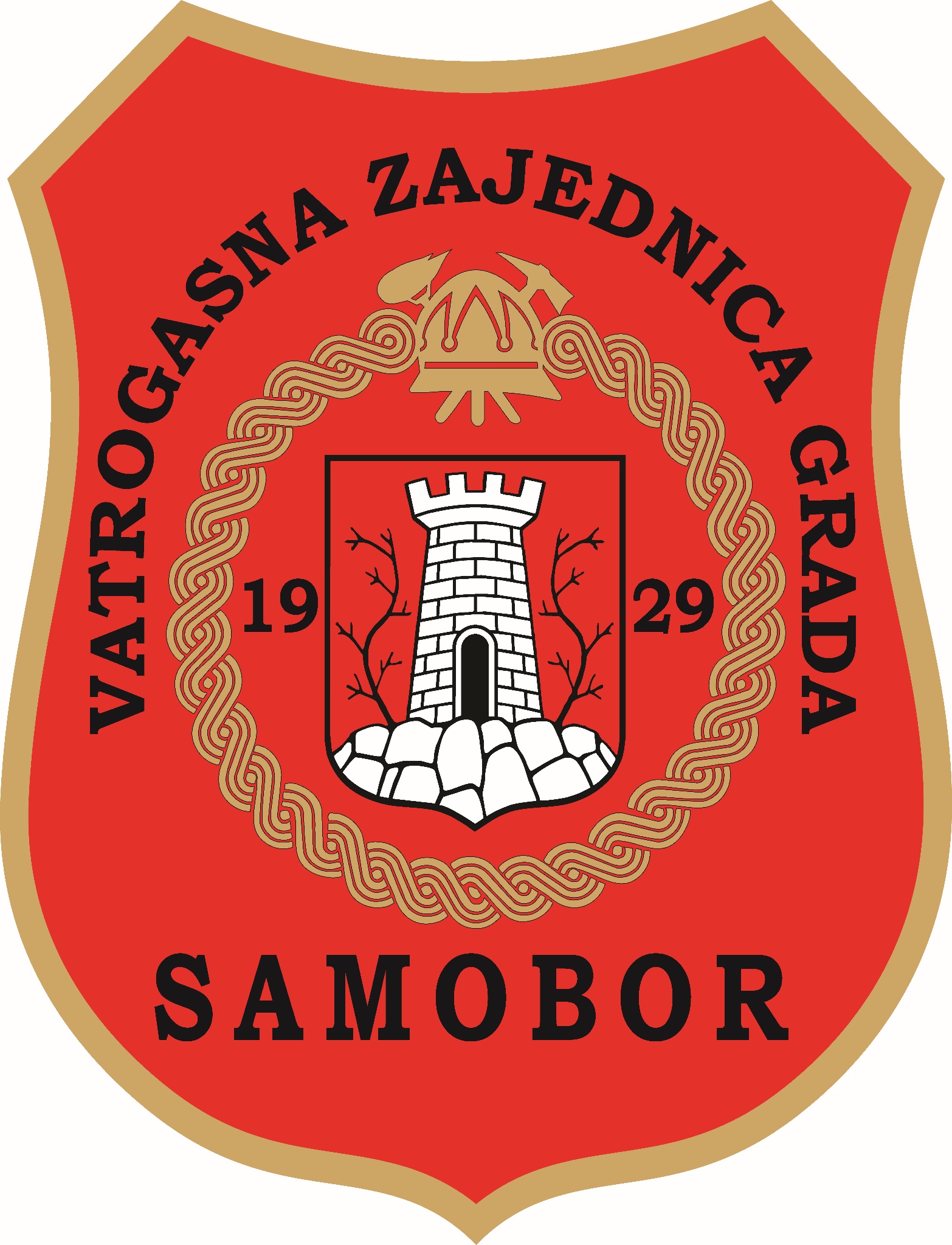 